lMADONAS NOVADA PAŠVALDĪBA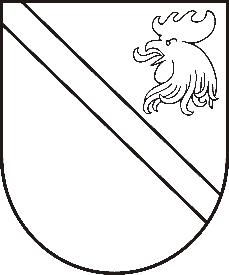 Reģ. Nr. 90000054572Saieta laukums 1, Madona, Madonas novads, LV-4801 t. 64860090, e-pasts: pasts@madona.lv ___________________________________________________________________________MADONAS NOVADA PAŠVALDĪBAS DOMESLĒMUMSMadonā2021.gada 18.maijā						            		 Nr.188									               (protokols Nr.12, 6.p.)Par nekustamā īpašuma Tirgus Laukums, Vestienas pagasts, Madonas novads izsoles sākumcenas un izsoles noteikumu apstiprināšanu30.03.2021. Madonas novada pašvaldības dome ir pieņēmusi lēmumu Nr.129 (prot.Nr.8, 7.p.) “Par nekustamā īpašuma Tirgus Laukums, Vestienas pagasts, Madonas novads, nodošanu atsavināšanai, rīkojot izsoli”, ar kuru nolemts: Nodot atsavināšanai nekustamo īpašumu Tirgus Laukums, Vestienas pagasts, Madonas novads,   kadastra numurs 7096 006 0107,  1.8 ha platībā,  rīkojot izsoli.Uzdot Nekustamā īpašuma pārvaldības un teritorijas plānošanas nodaļai organizēt zemes īpašuma novērtēšanu pie sertificēta vērtētāja.Atbilstoši sertificēta vērtētāja SIA “Eiroeksperts” (Latvijas Īpašumu Vērtētāju asociācijas profesionālās kvalifikācijas sertifikāts Nr.1) 2021.gada 8.aprīļa novērtējumam, nekustamā īpašuma tirgus vērtība noteikta – EUR 11 100,00 (vienpadsmit tūkstoši viens  simts  euro, 00 centi) . Saskaņā ar “Publiskas personas mantas atsavināšanas likuma” 47.pantu „publiskas personas mantas atsavināšanā iegūtos līdzekļus pēc atsavināšanas izdevumu segšanas ieskaita attiecīgas publiskās personas budžetā. Atsavināšanas izdevumu apmēru nosaka MK noteikumu paredzētajā kārtībā”.Par nekustamā īpašuma novērtēšanu Madonas novada pašvaldība ir veikusi pakalpojuma apmaksu EUR 363,00 (trīs  simti  sešdesmit trīs eiro, 00 centi). Pamatojoties uz Publiskas personas mantas atsavināšanas likuma 47.pantu,  pamatojoties uz likuma “Par pašvaldībām” 14.panta pirmās daļas 2.punktu, 21.panta pirmās daļas 17.punktu, Publiskas personas mantas atsavināšanas likuma 4.panta pirmo daļu, 4.panta ceturtās daļas 3.p., 5.panta pirmo daļu un 37.panta pirmās daļas 4.punktu,  ņemot vērā 12.05.2021. Uzņēmējdarbības, teritoriālo un vides jautājumu komitejas un 18.05.2021. Finanšu un attīstības komitejas atzinumu, atklāti balsojot:  PAR –  11 (Agris Lungevičs, Aleksandrs Šrubs, Andris Sakne, Antra Gotlaufa, Artūrs Grandāns, Gunārs Ikaunieks, Ivars Miķelsons, Kaspars Udrass, Rihards Saulītis, Valda Kļaviņa, Zigfrīds Gora), PRET – NAV, ATTURAS – NAV, Madonas novada pašvaldības dome NOLEMJ:Apstiprināt nekustamā īpašuma Tirgus Laukums, Vestienas pagasts, Madonas novads, izsoles sākumcenu EUR 11 500,00 (vienpadsmit tūkstoši pieci simti euro, 00 centi).Apstiprināt nekustamā īpašuma Tirgus Laukums, Vestienas pagasts, Madonas novads, izsoles noteikumus (izsoles noteikumi pielikumā).Uzdot pašvaldības īpašuma atsavināšanas un izmantošanas komisijai organizēt nekustamā īpašuma izsoli izsoles noteikumos noteiktajā kārtībā, pārdodot īpašumu mutiskā izsolē ar augšupejošu soli.Kontroli par lēmuma izpildi uzdot pašvaldības izpilddirektora p.i. Ā.Vilšķērstam.Domes priekšsēdētājs						    A.Lungevičs Čačka 28080793